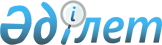 Тасқала аудандық мәслихатының 2015 жылғы 24 желтоқсандағы № 36-2 "2016-2018 жылдарға арналған аудандық бюджет туралы" шешіміне өзгерістер енгізу туралы
					
			Күшін жойған
			
			
		
					Батыс Қазақстан облысы Тасқала аудандық мәслихатының 2016 жылғы 18 мамырдағы № 3-3 шешімі. Батыс Қазақстан облысының Әділет департаментінде 2016 жылғы 25 мамырда № 4429 болып тіркелді. Күші жойылды - Батыс Қазақстан облысы Тасқала аудандық мәслихатының 2017 жылғы 27 қаңтардағы № 10-6 шешімімен      Ескерту. Күші жойылды - Батыс Қазақстан облысы Тасқала аудандық мәслихатының 27.01.2017 № 10-6 шешімімен (алғашқы ресми жарияланған күнінен бастап қолданысқа енгізіледі).

      РҚАО-ның ескертпесі.

      Құжаттың мәтінінде түпнұсқаның пунктуациясы мен орфографиясы сақталған.

      Қазақстан Республикасының 2008 жылғы 4 желтоқсандағы Бюджет кодексіне, Қазақстан Республикасының 2001 жылғы 23 қаңтардағы "Қазақстан Республикасындағы жергілікті мемлекеттік басқару және өзін-өзі басқару туралы" Заңына сәйкес, Тасқала аудандық мәслихаты ШЕШІМ ҚАБЫЛДАДЫ:

      1. Тасқала аудандық мәслихатының 2015 жылғы 24 желтоқсандағы № 36-2 "2016-2018 жылдарға арналған аудандық бюджет туралы" шешіміне (Нормативтік құқықтық актілерді мемлекеттік тіркеу тізілімінде № 4229 тіркелген, 2016 жылғы 29 қаңтардағы "Екпін" газетінде жарияланған) келесі өзгерістер енгізілсін:

      1-тармақта:

      1) тармақша мынадай редакцияда жазылсын:

      "1) кірістер – 2 684 012 мың теңге, соның ішінде:

      салықтық түсімдер бойынша – 368 994 мың теңге;

      салықтық емес түсімдер бойынша – 1 536 мың теңге;

      негізгі капиталды сатудан түсетін түсімдер бойынша – 600 мың теңге;

      трансферттер түсімдері бойынша – 2 312 882 мың теңге;";

      2) тармақша мынадай редакцияда жазылсын:

      "2) шығындар – 2 793 803 мың теңге;";

      6-тармақта:

      1) тармақшада:

      бірінші абзац мынадай редакцияда жазылсын:

      "1) нысаналы трансферттер және бюджеттік кредиттер – 798 363 мың теңге, соның ішінде:";

      бесінші абзац мынадай редакцияда жазылсын:

      "мүгедектерді міндетті гигиеналық құралдармен қамтамасыздандыру нормаларын көбейтуге – 4 579 мың теңге;";

      аталған шешімнің 1-қосымшасы осы шешімнің 1-қосымшасына сәйкес жаңа редакцияда жазылсын.

      Ескерту. 1-тармаққа өзгеріс енгізілді - Батыс Қазақстан облысы Тасқала аудандық мәслихатының 05.08.2016 № 5-8 шешімімен (алғашқы ресми жарияланған күнінен бастап қолданысқа енгізіледі).

      2. Тасқала аудандық мәслихаты аппаратының басшысы (Т. Ержігітова) осы шешімнің әділет органдарында мемлекеттік тіркелуін, "Әділет" ақпараттық-құқықтық жүйесінде және бұқаралық ақпарат құралдарында оның ресми жариялануын қамтамасыз етсін.

      3. Осы шешім 2016 жылдың 1 қаңтарынан бастап қолданысқа енгізіледі.

 2016 жылға арналған аудандық бюджет            (мың теңге)


					© 2012. Қазақстан Республикасы Әділет министрлігінің «Қазақстан Республикасының Заңнама және құқықтық ақпарат институты» ШЖҚ РМК
				
      Сессия төрағасы

В. Фролов

      Аудандық мәслихат хатшысы

С. Рахимов
Аудандық мәслихаттың 
2016 жылғы 18 мамырдағы 
№ 3-3 шешіміне 
1-қосымшаАудандық мәслихаттың 
2015 жылғы 24 желтоқсандағы 
№ 36-2 шешіміне 
1-қосымшаСанаты

Санаты

Санаты

Санаты

Санаты

Сомасы

Сыныбы

Сыныбы

Сыныбы

Сыныбы

Сомасы

Ішкі сыныбы

Ішкі сыныбы

Ішкі сыныбы

Сомасы

Ерекшелігі

Ерекшелігі

Сомасы

Атауы

Сомасы

1

2

3

4

5

6

1) Кірістер

 2 684 012

1

Салықтық түсімдер

368 994

01

Табыс салығы

101 672

2

Жеке табыс салығы

101 672

03

Әлеуметтік салық

90 923

1

Әлеуметтік салық

90 923

04

Меншікке салынатын салықтар

169 678

1

Мүлікке салынатын салықтар

151 779

3

Жер салығы

1 005

4

Көлік құралдарына салынатын салық

14 611

5

Бірыңғай жер салығы

2 283

05

Тауарларға, жұмыстарға және қызметтерге салынатын ішкі салықтар

4 901

2

Акциздер

1 319

3

Табиғи және басқа да ресурстарды пайдаланғаны үшін түсетін түсімдер

523

4

Кәсіпкерлік және кәсіби қызметті жүргізгені үшін алынатын алымдар

3 059

08

Заңдық маңызы бар әрекеттерді жасағаны және (немесе) оған уәкілеттігі бар мемлекеттік органдар немесе лауазымды адамдар құжаттар бергені үшін алынатын міндетті төлемдер

1 820

1

Мемлекеттік баж

1 820

2

Салықтық емес түсімдер

1 536

01

Мемлекеттік меншіктен түсетін кірістер

1 236

5

Мемлекет меншігіндегі мүлікті жалға беруден түсетін кірістер

1 236

06

Басқа да салықтық емес түсімдер

300

1

Басқа да салықтық емес түсімдер

300

3

Негізгі капиталды сатудан түсетін түсімдер

600

03

Жерді және материалдық емес активтерді сату

600

1

Жерді сату

600

4

Трансферттердің түсімдері

2 312 882

02

Мемлекеттік басқарудың жоғары тұрған органдарынан түсетін трансферттер

2 312 882

2

Облыстық бюджеттен түсетін трансферттер

2 312 882

Функционалдық топ

Функционалдық топ

Функционалдық топ

Функционалдық топ

Функционалдық топ

Сомасы

Функционалдық кіші топ

Функционалдық кіші топ

Функционалдық кіші топ

Функционалдық кіші топ

Сомасы

Бюджеттік бағдарламалардың әкімшісі

Бюджеттік бағдарламалардың әкімшісі

Бюджеттік бағдарламалардың әкімшісі

Сомасы

Бюджеттік бағдарлама

Бюджеттік бағдарлама

Сомасы

Атауы

Сомасы

1

2

3

4

5

6

2) Шығындар

2 793 803

01

Жалпы сипаттағы мемлекеттік қызметтер

289 397

1

Мемлекеттік басқарудың жалпы функцияларын орындайтын өкілді, атқарушы және басқа органдар

228 278

112

Аудан (облыстық маңызы бар қала) мәслихатының аппараты

15 670

001

Аудан (облыстық маңызы бар қала) мәслихатының қызметін қамтамасыз ету жөніндегі қызметтер

15 530

003

Мемлекеттік органның күрделі шығыстары

140

122

Аудан (облыстық маңызы бар қала) әкімінің аппараты

81 020

001

Аудан (облыстық маңызы бар қала) әкімінің қызметін қамтамасыз ету жөніндегі қызметтер

74 816

003

Мемлекеттік органның күрделі шығыстары

6 204

123

Қаладағы аудан, аудандық маңызы бар қала, кент, ауыл, ауылдық округ әкімінің аппараты

131 588

001

Қаладағы аудан, аудандық маңызы бар қала, кент, ауыл, ауылдық округ әкімінің қызметін қамтамасыз ету жөніндегі қызметтер

128 879

022

Мемлекеттік органның күрделі шығыстары

2 709

2

Қаржылық қызмет

1 094

459

Ауданның (облыстық маңызы бар қаланың) экономика және қаржы бөлімі

1 094

003

Салық салу мақсатында мүлікті бағалауды жүргізу

425

010

Жекешелендіру, коммуналдық меншікті басқару, жекешелендіруден кейінгі қызмет және осыған байланысты дауларды реттеу

669

9

Жалпы сипаттағы өзге де мемлекеттік қызметтер

60 025

458

Ауданның (облыстық маңызы бар қаланың) тұрғын үй-коммуналдық шаруашылығы, жолаушылар көлігі және автомобиль жолдары бөлімі

14 410

001

Жергілікті деңгейде тұрғын үй-коммуналдық шаруашылығы, жолаушылар көлігі және автомобиль жолдары саласындағы мемлекеттік саясатты іске асыру жөніндегі қызметтер

14 410

459

Ауданның (облыстық маңызы бар қаланың) экономика және қаржы бөлімі

45 615

001

Ауданның (облыстық маңызы бар қаланың) экономикалық саясатын қалыптастыру мен дамыту, мемлекеттік жоспарлау, бюджеттік атқару және коммуналдық меншігін басқару саласындағы мемлекеттік саясатты іске асыру жөніндегі қызметтер

21 199

015

Мемлекеттік органның күрделі шығыстары

24 416

02

Қорғаныс

4 802

1

Әскери мұқтаждар

2 073

122

Аудан (облыстық маңызы бар қала) әкімінің аппараты

2 073

005

Жалпыға бірдей әскери міндетті атқару шеңберіндегі іс-шаралар

2 073

2

Төтенше жағдайлар жөніндегі жұмыстарды ұйымдастыру

2 729

122

Аудан (облыстық маңызы бар қала) әкімінің аппараты

2 729

006

Аудан (облыстық маңызы бар қала) ауқымындағы төтенше жағдайлардың алдын алу және оларды жою

1 926

007

Аудандық (қалалық) ауқымдағы дала өрттерінің, сондай-ақ мемлекеттік өртке қарсы қызмет органдары құрылмаған елді мекендерде өрттердің алдын алу және оларды сөндіру жөніндегі іс-шаралар

803

03

Қоғамдық тәртіп, қауіпсіздік, құқықтық, сот, қылмыстық-атқару қызметі

40

9

Қоғамдық тәртіп және қауіпсіздік саласындағы басқа да қызметтер

40

458

Ауданның (облыстық маңызы бар қаланың) тұрғын үй-коммуналдық шаруашылығы, жолаушылар көлігі және автомобиль жолдары бөлімі

40

021

Елді мекендерде жол қозғалысы қауіпсіздігін қамтамасыз ету

40

04

Білім беру

1 645 762

1

Мектепке дейінгі тәрбие және оқыту

120 031

464

Ауданның (облыстық маңызы бар қаланың) білім бөлімі

120 031

009

Мектепке дейінгі тәрбие мен оқыту ұйымдарының қызметін қамтамасыз ету

110 976

040

Мектепке дейінгі білім беру ұйымдарында мемлекеттік білім беру тапсырысын іске асыруға

9 055

2

Бастауыш, негізгі орта және жалпы орта білім беру

1 442 204

457

Ауданның (облыстық маңызы бар қаланың) мәдениет, тілдерді дамыту, дене шынықтыру және спорт бөлімі

43 127

017

Балалар мен жасөспірімдерге спорт бойынша қосымша білім беру

43 127

464

Ауданның (облыстық маңызы бар қаланың) білім бөлімі

1 399 077

003

Жалпы білім беру

1 318 659

006

Балаларға қосымша білім беру

80 418

9

Білім беру саласындағы өзге де қызметтер

83 527

464

Ауданның (облыстық маңызы бар қаланың) білім бөлімі

83 527

001

Жергілікті деңгейде білім беру саласындағы мемлекеттік саясатты іске асыру жөніндегі қызметтер

8 273

005

Ауданның (облыстық маңызы бар қаланың) мемлекеттік білім беру мекемелер үшін оқулықтар мен оқу-әдістемелік кешендерді сатып алу және жеткізу

20 239

007

Аудандық (қалалық) ауқымдағы мектеп олимпиадаларын және мектептен тыс іс-шараларды өткізу

158

015

Жетім баланы (жетім балаларды) және ата-аналарының қамқорынсыз қалған баланы (балаларды) күтіп-ұстауға қамқоршыларға (қорғаншыларға) ай сайынға ақшалай қаражат төлемі

3 319

029

Балалар мен жасөспірімдердің психикалық денсаулығын зерттеу және халыққа психологиялық-медициналық-педагогикалық консультациялық көмек көрсету

21 922

067

Ведомстволық бағыныстағы мемлекеттік мекемелерінің және ұйымдарының күрделі шығыстары

29 616

05

Денсаулық сақтау

354

9

Денсаулық сақтау саласындағы өзге де қызметтер

354

123

Қаладағы аудан, аудандық маңызы бар қала, кент, ауыл, ауылдық округ әкімінің аппараты

354

002

Шұғыл жағдайларда сырқаты ауыр адамдарды дәрігерлік көмек көрсететін ең жақын денсаулық сақтау ұйымына дейін жеткізуді ұйымдастыру

354

06

Әлеуметтік көмек және әлеуметтік қамсыздандыру

146 336

1

Әлеуметтік қамсыздандыру

28 594

451

Ауданның (облыстық маңызы бар қаланың) жұмыспен қамту және әлеуметтік бағдарламалар бөлімі

21 127

005

Мемлекеттік атаулы әлеуметтік көмек

4 147

016

18 жасқа дейінгі балаларға мемлекеттік жәрдемақылар

13 670

025

Өрлеу жобасы бойынша келісілген қаржылай көмекті енгізу

3 310

464

Ауданның (облыстық маңызы бар қаланың) білім бөлімі

7 467

030

Патронат тәрбиешілерге берілген баланы (балаларды) асырап бағу

7 467

2

Әлеуметтік көмек

91 960

451

Ауданның (облыстық маңызы бар қаланың) жұмыспен қамту және әлеуметтік бағдарламалар бөлімі

91 960

002

Жұмыспен қамту бағдарламасы

28 109

006

Тұрғын үйге көмек көрсету

948

007

Жергілікті өкілетті органдардың шешімі бойынша мұқтаж азаматтардың жекелеген топтарына әлеуметтік көмек

11 441

010

Үйден тәрбиеленіп оқытылатын мүгедек балаларды материалдық қамтамасыз ету

999

014

Мұқтаж азаматтарға үйде әлеуметтік көмек көрсету

36 020

017

Мүгедектерді оңалту жеке бағдарламасына сәйкес, мұқтаж мүгедектерді міндетті гигиеналық құралдармен және ымдау тілі мамандарының қызмет көрсетуін, жеке көмекшілермен қамтамасыз ету

11 317

023

Жұмыспен қамту орталықтарының қызметін қамтамасыз ету

3 126

9

Әлеуметтік көмек және әлеуметтік қамтамасыз ету салаларындағы өзге де қызметтер

25 782

451

Ауданның (облыстық маңызы бар қаланың) жұмыспен қамту және әлеуметтік бағдарламалар бөлімі

25 582

001

Жергілікті деңгейде халық үшін әлеуметтік бағдарламаларды жұмыспен қамтуды қамтамасыз етуді іске асыру саласындағы мемлекеттік саясатты іске асыру жөніндегі қызметтер

25 026

011

Жәрдемақыларды және басқа да әлеуметтік төлемдерді есептеу, төлеу мен жеткізу бойынша қызметтерге ақы төлеу

556

458

Ауданның (облыстық маңызы бар қаланың) тұрғын үй-коммуналдық шаруашылығы, жолаушылар көлігі және автомобиль жолдары бөлімі

200

050

Қазақстан Республикасында мүгедектердің құқықтарын қамтамасыз ету және өмір сүру сапасын жақсарту жөніндегі 2012-2018 жылдарға арналған іс-шаралар жоспарын іске асыру

200

07

Тұрғын үй-коммуналдық шаруашылық

56 961

1

Тұрғын үй шаруашылығы

9 075

123

Қаладағы аудан, аудандық маңызы бар қала, кент, ауыл, ауылдық округ әкімінің аппараты

200

007

Аудандық маңызы бар қаланың, кенттің, ауылдың, ауылдық округтің мемлекеттік тұрғын үй қорының сақталуын ұйымдастыру

200

458

Ауданның (облыстық маңызы бар қаланың) тұрғын үй-коммуналдық шаруашылығы, жолаушылар көлігі және автомобиль жолдары бөлімі

6 955

004

Азаматтардың жекелеген санаттарын тұрғын үймен қамтамасыз ету

6 955

466

Ауданның (облыстық маңызы бар қаланың) сәулет, қала құрылысы және құрылыс бөлімі

1 920

003

Коммуналдық тұрғын үй қорының тұрғын үйін жобалау және (немесе) салу, реконструкциялау

1 920

2

Коммуналдық шаруашылық

20 436

123

Қаладағы аудан, аудандық маңызы бар қала, кент, ауыл, ауылдық округ әкімінің аппараты

11 237

014

Елді мекендерді сумен жабдықтауды ұйымдастыру

11 237

458

Ауданның (облыстық маңызы бар қаланың) тұрғын үй-коммуналдық шаруашылығы, жолаушылар көлігі және автомобиль жолдары бөлімі

9 199

012

Сумен жабдықтау және су бұру жүйесінің жұмыс істеуі

9 199

3

Елді-мекендерді көркейту

27 450

123

Қаладағы аудан, аудандық маңызы бар қала, кент, ауыл, ауылдық округ әкімінің аппараты

27 450

008

Елді мекендердегі көшелерді жарықтандыру

16 106

009

Елді мекендердің санитариясын қамтамасыз ету

479

011

Елді мекендерді абаттандыру мен көгалдандыру

10 865

08

Мәдениет, спорт, туризм және ақпараттық кеңістік

316 897

1

Мәдениет саласындағы қызмет

165 654

457

Ауданның (облыстық маңызы бар қаланың) мәдениет, тілдерді дамыту, дене шынықтыру және спорт бөлімі

165 654

003

Мәдени-демалыс жұмысын қолдау

165 654

2

Спорт

4 514

457

Ауданның (облыстық маңызы бар қаланың) мәдениет, тілдерді дамыту, дене шынықтыру және спорт бөлімі

4 514

009

Аудандық (облыстық маңызы бар қалалық) деңгейде спорттық жарыстар өткізу

2 701

010

Әртүрлі спорт түрлері бойынша аудан (облыстық маңызы бар қала) құрама командаларының мүшелерін дайындау және олардың облыстық спорт жарыстарына қатысуы

1 813

3

Ақпараттық кеңістік

94 608

456

Ауданның (облыстық маңызы бар қаланың) ішкі саясат бөлімі

8 730

002

Мемлекеттік ақпараттық саясат жүргізу жөніндегі қызметтер

8 730

457

Ауданның (облыстық маңызы бар қаланың) мәдениет, тілдерді дамыту, дене шынықтыру және спорт бөлімі

85 878

006

Аудандық (қалалық) кітапханалардың жұмыс істеуі

85 118

007

Мемлекеттік тілді және Қазақстан халқының басқа да тілдерін дамыту

760

9

Мәдениет, спорт, туризм және ақпараттық кеңістікті ұйымдастыру жөніндегі өзге де қызметтер

52 121

456

Ауданның (облыстық маңызы бар қаланың) ішкі саясат бөлімі

38 408

001

Жергілікті деңгейде ақпарат, мемлекеттілікті нығайту және азаматтардың әлеуметтік сенімділігін қалыптастыру саласында мемлекеттік саясатты іске асыру жөніндегі қызметтер

11 436

003

Жастар саясаты саласында іс-шараларды іске асыру

20 972

006

Мемлекеттік органның күрделі шығыстары

6 000

457

Ауданның (облыстық маңызы бар қаланың) мәдениет, тілдерді дамыту, дене шынықтыру және спорт бөлімі

13 713

001

Жергілікті деңгейде мәдениет, тілдерді дамыту, дене шынықтыру және спорт саласында мемлекеттік саясатты іске асыру жөніндегі қызметтер

11 713

014

Мемлекеттік органның күрделі шығыстары

2 000

10

Ауыл, су, орман, балық шаруашылығы, ерекше қорғалатын табиғи аумақтар, қоршаған ортаны және жануарлар дүниесін қорғау, жер қатынастары

90 565

1

Ауыл шаруашылығы

42 636

459

Ауданның (облыстық маңызы бар қаланың) экономика және қаржы бөлімі

15 455

099

Мамандардың әлеуметтік көмек көрсетуі жөніндегі шараларды іске асыру

15 455

462

Ауданның (облыстық маңызы бар қаланың) ауыл шаруашылығы бөлімі

13 984

001

Жергілікті деңгейде ауыл шаруашылығы саласындағы мемлекеттік саясатты іске асыру жөніндегі қызметтер

13 984

473

Ауданның (облыстық маңызы бар қаланың) ветеринария бөлімі

13 197

001

Жергілікті деңгейде ветеринария саласындағы мемлекеттік саясатты іске асыру жөніндегі қызметтер

8 806

006

Ауру жануарларды санитарлық союды ұйымдастыру

560

007

Қаңғыбас иттер мен мысықтарды аулауды және жоюды ұйымдастыру

1 141

008

Алып қойылатын және жойылатын ауру жануарлардың, жануарлардан алынатын өнімдер мен шикізаттың құнын иелеріне өтеу

1 340

010

Ауыл шаруашылығы жануарларын сәйкестендіру жөніндегі іс-шараларды өткізу

1 350

6

Жер қатынастары

11 548

463

Ауданның (облыстық маңызы бар қаланың) жер қатынастары бөлімі

11 548

001

Аудан (облыстық маңызы бар қала) аумағында жер қатынастарын реттеу саласындағы мемлекеттік саясатты іске асыру жөніндегі қызметтер

11 548

9

Ауыл, су, орман, балық шаруашылығы және қоршаған ортаны қорғау және жер қатынастары саласындағы басқа да қызметтер

36 381

473

Ауданның (облыстық маңызы бар қаланың) ветеринария бөлімі

36 381

011

Эпизоотияға қарсы іс-шаралар жүргізу

36 381

11

Өнеркәсіп, сәулет, қала құрылысы және құрылыс қызметі

10 852

2

Сәулет, қала құрылысы және құрылыс қызметі

10 852

466

Ауданның (облыстық маңызы бар қаланың) сәулет, қала құрылысы және құрылыс бөлімі

10 852

001

Құрылыс, облыс қалаларының, аудандарының және елді мекендерінің сәулеттік бейнесін жақсарту саласындағы мемлекеттік саясатты іске асыру және ауданның (облыстық маңызы бар қаланың) аумағын оңтайла және тиімді қала құрылыстық игеруді қамтамасыз ету жөніндегі қызметтер

10 852

12

Көлік және коммуникация

191 633

1

Автомобиль көлігі

190 433

123

Қаладағы аудан, аудандық маңызы бар қала, кент, ауыл, ауылдық округ әкімінің аппараты

9 290

013

Аудандық маңызы бар қалаларда, кенттерде, ауылдарда, ауылдық округтерде автомобиль жолдарының жұмыс істеуін қамтамасыз ету

9 290

458

Ауданның (облыстық маңызы бар қаланың) тұрғын үй-коммуналдық шаруашылығы, жолаушылар көлігі және автомобиль жолдары бөлімі

181 143

023

Автомобиль жолдарының жұмыс істеуін қамтамасыз ету

94 866

045

Аудандық маңызы бар автомобиль жолдарын және елді-мекендердің көшелерін күрделі және орташа жөндеу

86 277

9

Көлік және коммуникациялар саласындағы басқа да қызметтер

1 200

458

Ауданның (облыстық маңызы бар қаланың) тұрғын үй-коммуналдық шаруашылығы, жолаушылар көлігі және автомобиль жолдары бөлімі

1 200

024

Кентішілік (қалаішілік), қала маңындағы ауданішілік қоғамдық жолаушылар тасымалдарын ұйымдастыру

1 200

13

Басқалар

31 268

3

Кәсіпкерлік қызметті қолдау және бәсекелестікті қорғау

9 555

469

Ауданның (облыстық маңызы бар қаланың) кәсіпкерлік бөлімі

9 555

001

Жергілікті деңгейде кәсіпкерлікті дамыту саласындағы мемлекеттік саясатты іске асыру жөніндегі қызметтер

9 555

9

Басқалар

21 713

123

Қаладағы аудан, аудандық маңызы бар қала, кент, ауыл, ауылдық округ әкімінің аппараты

15 691

040

"Өңірлерді дамыту" Бағдарламасы шеңберінде өңірлерді экономикалық дамытуға жәрдемдесу бойынша шараларды іске асыру

15 691

459

Ауданның (облыстық маңызы бар қаланың) экономика және қаржы бөлімі

6 022

012

Ауданның (облыстық маңызы бар қаланың) жергілікті атқарушы органының резерві

6 022

14

Борышқа қызмет көрсету

0

1

Борышқа қызмет көрсету

0

459

Ауданның (облыстық маңызы бар қаланың) экономика және қаржы бөлімі

0

021

Жергілікті атқарушы органдардың облыстық бюджеттен қарыздар бойынша сыйақылар мен өзге де төлемдерді төлеу бойынша борышына қызмет көрсету

0

15

Трансферттер

8 936

1

Трансферттер

8 936

459

Ауданның (облыстық маңызы бар қаланың) экономика және қаржы бөлімі

8 936

006

Нысаналы пайдаланылмаған (толық пайдаланылмаған) трансферттерді қайтару

136

051

Жергілікті өзін-өзі басқару органдарына берілетін трансферттер

8 800

3) Таза бюджеттік кредиттеу

25 583

Бюджеттік кредиттер

49 334

10

Ауыл, су, орман, балық шаруашылығы, ерекше қорғалатын табиғи аумақтар, қоршаған ортаны және жануарлар дүниесін қорғау, жер қатынастары

49 334

1

Ауыл шаруашылығы

49 334

459

Ауданның (облыстық маңызы бар қаланың) экономика және қаржы бөлімі

49 334

018

Мамандарды әлеуметтік қолдау шараларын іске асыруға берілетін бюджеттік кредиттер

49 334

Санаты

Санаты

Санаты

Санаты

Санаты

Сомасы

Сыныбы

Сыныбы

Сыныбы

Сыныбы

Сомасы

Ішкі сыныбы

Ішкі сыныбы

Ішкі сыныбы

Сомасы

Ерекшелігі

Ерекшелігі

Сомасы

Атауы

Сомасы

Бюджеттік кредиттерді өтеу

23 751

5

Бюджеттік кредиттерді өтеу

23 751

01

Бюджеттік кредиттерді өтеу

23 751

1

Мемлекеттік бюджеттен берілген бюджеттік кредиттерді өтеу

23 751

4) Қаржы активтерімен операциялар бойынша сальдо

0

Функционалдық топ

Функционалдық топ

Функционалдық топ

Функционалдық топ

Функционалдық топ

Сомасы

Функционалдық кіші топ

Функционалдық кіші топ

Функционалдық кіші топ

Функционалдық кіші топ

Сомасы

Бюджеттік бағдарламалардың әкімшісі

Бюджеттік бағдарламалардың әкімшісі

Бюджеттік бағдарламалардың әкімшісі

Сомасы

Бюджеттік бағдарлама

Бюджеттік бағдарлама

Сомасы

Атауы

Сомасы

Қаржы активтерін сатып алу

0

13

Басқалар

0

9

Басқалар

0

458

Ауданның (облыстық маңызы бар қаланың) тұрғын үй-коммуналдық шаруашылығы, жолаушылар көлігі және автомобиль жолдары бөлімі

0

065

Заңды тұлғалардың жарғылық капиталын қалыптастыру немесе ұлғайту

0

Санаты

Санаты

Санаты

Санаты

Санаты

Сомасы

Сыныбы

Сыныбы

Сыныбы

Сыныбы

Сомасы

Ішкі сыныбы

Ішкі сыныбы

Ішкі сыныбы

Сомасы

Ерекшелігі

Ерекшелігі

Сомасы

Атауы

Сомасы

Мемлекеттің қаржы активтерін сатудан түсетін түсімдер

0

6

Мемлекеттің қаржы активтерін сатудан түсетін түсімдер

0

01

Мемлекеттің қаржы активтерін сатудан түсетін түсімдер

0

1

Қаржы активтерін ел ішінде сатудан түсетін түсімдер

0

5) Бюджет тапшылығы (профициті)

-135 374

6) Бюджет тапшылығын қаржыландыру (профицитін пайдалану)

135 374

Қарыздар түсімі

49 334

Қарыздарды өтеу

-25 363

Бюджет қаражаттарының пайдаланылатын қалдықтары

111 403

